DESCRIPTIONPROPERTY OWNER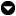 PHYSICAL ADDRESSBUILDING INFORMATIONCOST VALUESAPPRAISED VALUESIAS Parcel ID 16 6P001900040000 (Detailed Report)GIS Parcel ID20-16-006P-0019-0004County ID20 - KanawhaDistrict Name16 - Jefferson DistrictMap6P (click map # for a PDF map)
Make sure the popup blocker is disabled.Parcel Number19Parcel Suffix4Legal DescriptionLT 2 SEC 1 DOGWOOD MANOR;
TOWNHOUSES CONT 06/100AAcreage (deed)0.0669Tax Year2018Tax Class2Deed Book2466Deed Page0373Property Class TypeR - ResidentialProperty Owner(s)HOUPT CLARA C;
 Owner Address3 DOGWOOD LN, SAINT ALBANS, WV 25177Pysical Address
(often incomplete)3 DOGWOOD LNProperty Class TypeR - ResidentialLand Use101 - Residential 1 FamilyYear Built1997Architectural StyleRowhouse/TownhouseStory Height1Exterior WallMasonry and FrameConstruction Area(sq ft)1,008Total Rooms4Basement TypeCrawlBuilding (card) Number# of main BLDGs (cards)1Dwelling Value$66,600Other Bldg/Yard ValuesCommercial ValueLand Appraisal$12,300Building Appraisal$66,600Total Appraisal$78,900